Desktop Publishing CenterRED GROUP: Educreations AppOpen your Educreations app (*use the one that you have taught your kids and have available at your school).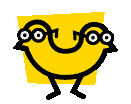 Create an imaginary animal.Does it have wings?Does it have special powers?Can is swim?Where does it live (habitat)?What does it eat (herbivore, carnivore, or omnivore)?Be creative!Write 3 sentences to tell us about the animal you have created. Draw your animal using the tools in Educreations. You can add to an image that already exists or draw your animal completely on your own.You will share this with the class on Friday.    *If you have extra time you can record yourself reading your sentences.Other desktop publishing applications we recommend for K-2:Web-based – Google Drive - Draw, Google Drive - DocsPC / Mac – Kid Pix, Pages, Microsoft WordiPad apps – Educreations, ScreenChomp, Pages